1 Manieren van lezen. Oriënterend lezen.Om het onderwerp te vinden, lees je een tekst alleen maar oriënterend. Dan bekijk je de tekst, kijk je naar het plaatje, de titel en de opvallende woorden en lees je de eerste zinnen. Als je weet wat het onderwerp van een tekst is, begrijp je de tekst beter wanneer je hem helemaal leest.Globaal lezen.De belangrijkste informatie staat vaak in de eerste zin van de alinea. Wil je snel de belangrijkste informatie uit een tekst halen, lees dan de tekst globaal. Je leest dan alleen de eerste en laatste zin van de alinea’s.Zoekend lezen.Soms wil je snel iets opzoeken in een tekst, bijvoorbeeld hoe duur de kaartjes voor een film zijn of hoe laat het sportjournaal vanavond begint. Je hoeft dan niet de hele tekst te lezen, maar alleen het stukje tekst dat je nodig hebt. Dat noem je zoekend lezen.Studerend lezen of intensief lezen.Als je leert voor een SO of proefwerk moet je een tekst studerend of intensief lezen.
Ook als je vragen over een tekst moet beantwoorden, moet je de tekst volledig en grondig lezen. Je leest dan alles en je let op verbanden in de tekst. Je let op hoofdzaken en bijzaken en je controleert of je begrijpt wat er staat.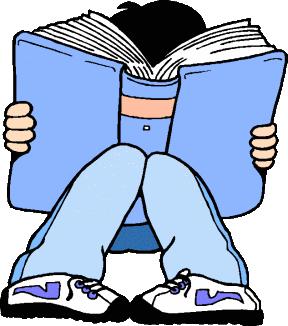 Onderwerp van een tekstHet onderwerp van een tekst geeft aan waar de tekst over gaat. Het onderwerp van een tekst kun je vaak met één of enkele woorden opnoemen. 

Het onderwerp van een tekst vind je door te letten op: 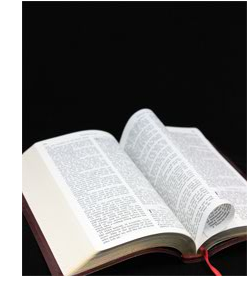 de titelde eerste zin of de eerste alinea (de lead)een tekening of foto bij de teksttussenkopjes en dikgedrukte of onderstreepte woordenLet op: twee teksten met hetzelfde onderwerp kunnen toch heel anders zijn.
Heb je twee teksten met als onderwerp 'voetbal', dan kunnen de teksten toch allebei een heel ander verhaal vertellen.